 Estado do Rio Grande do Sul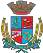 Câmara de Vereadores de Getúlio VargasBoletim Informativo Nº. 039/2017Sessão Ordinária do dia 26 de outubro de 2017, às 18h30min, realizada na sede do Poder Legislativo, na Sala das Sessões Engenheiro Firmino Girardello, sob a Presidência do Vereador Vilmar Antonio Soccol, Secretariado pelo Vereador Domingo Borges de Oliveira, 1º Secretário, com presença dos Vereadores: Amilton José Lazzari, Aquiles Pessoa da Silva, Deliane Assunção Ponzi, Dinarte Afonso Tagliari Farias, Eloi Nardi, Jeferson Wilian Karpinski e Paulo Cesar Borgmann.PROPOSIÇÕES EM PAUTAPedido de Providências n.º 039/17, de 24-10-2017 - Vereadora Deliane Assunção Ponzi - Solicita que seja realizado um estudo técnico, pela engenharia de trânsito de nosso Município, para instalação de placas de trânsito na esquina da Rua José Cortese, com a Rua José Mazzoleni, bairro Consoladora, em função da alta velocidade dos veículos e por se tratar de uma rua de grande declive.APROVADO POR UNANIMIDADEPedido de Informações n.º 011/17, de 23-10-2017 - Vereador Dinarte Afonso Tagliari Farias - Solicita informações ao Executivo Municipal sobre a existência de Lei Municipal que discipline a competência da limpeza de passeios públicos e de terrenos particulares. APROVADO POR UNANIMIDADEPedido de Informações n.º 012/17, de 24-10-2017 - Vereadora Deliane Assunção Ponzi - Solicita informações quanto o julgamento dos recursos apresentados no processo seletivo para contratação de motorista (Edital n.º 042/17).APROVADO POR UNANIMIDADEProjeto de Lei n.º 080/17, acompanhado de Parecer, de 25-09-2017 - Executivo Municipal – Institui o Código Tributário Municipal.APROVADO PELA MAIORIAProjeto de Lei n.º 091/17, de 13-10-2017 - Executivo Municipal – Altera a Lei Municipal n.º 4.410/2011 – Plano de Classificação de Cargos Públicos Municipais, quanto a carga horária do cargo de Monitor.APROVADO POR UNANIMIDADEProjeto de Lei n.º 092/17, de 23-10-2017 - Executivo Municipal - Autoriza o Poder Executivo Municipal a celebrar convênio com a Câmara Municipal de Vereadores, visando a cedência de servente.APROVADO POR UNANIMIDADEProjeto de Lei n.º 093/17, de 23-10-2017 - Executivo Municipal - Executivo Municipal – Autoriza a doação de imóvel com encargos à Gleison Sobis – ME, destinado à instalação de uma unidade industrial de fabricação de peças e acessórios para máquinas e equipamentos de uso geral.APROVADO POR UNANIMIDADEProjeto de Lei n.º 094/17, de 23-10-2017 - Executivo Municipal - Executivo Municipal – Retifica a Lei Municipal n.º 5.206/2016 que autorizou o Executivo Municipal a efetuar a doação de imóveis com encargos à Paulo Desdete de Almeida da Silva ME, destinado a instalação de uma unidade industrial de fabricação de máquinas e equipamentos para agricultura e pecuária, peças e acessórios.APROVADO POR UNANIMIDADEProjeto de Decreto Legislativo n.º 009/17, de 23-10-2017 - Mesa Diretora – Estabelece Ponto Facultativo nos serviços da Câmara de Vereadores de Getúlio Vargas.APROVADO POR UNANIMIDADEProjeto de Decreto Legislativo n.º 010/17, de 23-10-2017 - Mesa Diretora – Aprova a realização de homenagem ao Jornal “A Folha Regional”, pela passagem de seus 25 anos.APROVADO POR UNANIMIDADECOMUNICADOSEstamos em turno único, o horário de atendimento ao público na Casa é das 7h30min às 13h30min. As Sessões Ordinárias do Poder Legislativo no mês de novembro acontecem nos dias 7, 16 e 28, às 18h30min, na Sala das Sessões Engenheiro Firmino Girardello, na Câmara de Vereadores. *No dia 3 de novembro, sexta-feira, a Câmara de Vereadores realiza ponto facultativo, portanto não há atendimento ao público. Para maiores informações acesse:www.getuliovargas.rs.leg.brGetúlio Vargas, 1 de novembro de 2017Vilmar Antonio SoccolPresidência